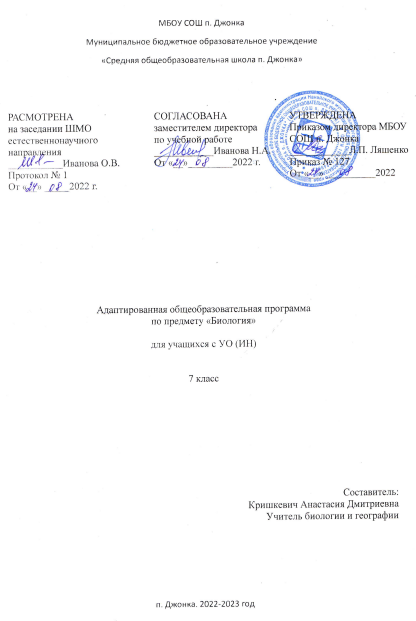 Пояснительная записка1. Общие положенияРабочая программа по биологии для 7-класса с умственной отсталостью (интеллектуальными нарушениями) разработана на основе государственной программы для специальных (коррекционных) общеобразовательных учреждений VIII вида (под редакцией В.В. Воронковой), допущенной Министерством образования и науки Российской Федерации, учебника «Биология. Растения. Бактерии.Грибы»: 7 кл.: Учеб. для спец. (коррекц.) образоват. Учреждений VIII вида/ Клепинина З.А.., входящего в Федеральный перечень учебников, рекомендованных Министерством образования и науки РоссийскойФедерации. - Федерального государственного образовательного стандарта обучающихся с умственной отсталостью (интеллектуальными нарушениями);- Примерной адаптированной основной общеобразовательной программы образования обучающихся с умственной отсталостью (интеллектуальными нарушениями);- Авторской программы Клепинина З.А.., входящего в Федеральный перечень учебников, рекомендованных Министерством образования и науки РоссийскойФедерации.2. Место в учебном плане	Учебный предмет «Биология» входит в предметную область «Естествознание» и относится к обязательной части учебного плана образования обучающихся с легкой и умеренной умственной отсталостью (интеллектуальными нарушениями).  В 5 классе на изучение материала отводится 68 учебных часов (2 часа в неделю). 3. Цель рабочей программы	Цель рабочей программы: развитие, обучение и воспитание умственно отсталых школьников через знакомство с природой, формирование первоначальных представлений о природе; освоение знаний о многообразии природных объектов, развитие интереса к изучению природы, воспитание положительного эмоционально-личностного отношения к природе и применение практических сведений в повседневной жизни. II.	Планируемые результатыВ результате освоения предметного содержания по биологии у учащихся, оканчивающих 7 класс, формируются:Личностные результаты:-знание основных принципов и правил отношения к живой природе, основ здорового образа жизни и здоровьесберегающих технологий;- реализация установок здорового образа жизни;- сформированность познавательных интересов и мотивов, направленных на изучение живой природы; эстетического отношения к живым объектам.Метапредметные результаты:- умение работать с разными источниками биологической информации;- способность выбирать целевые и смысловые установки в своих действиях и поступках по отношению к живой природе, здоровью, своему и окружающих;- умение использовать речевые средства для аргументации своей позиции.Предметные результаты:Учащийся научится:- определять названия некоторых бактерий, грибов, а также растений из их основных групп: мхов, папоротников, голосеменных и цветковых; строение иобщие биологические особенности цветковых растений; разницу цветков и соцветий;- характеризовать некоторые биологические особенности, а также приёмы возделывания наиболее распространённых сельскохозяйственных растений, особенноместных;- выявлять разницу ядовитых и съедобных грибов, - определять вред бактерий и способы предохранения от заражения ими. Учащийся получит возможность научиться:- получать общие представления о разнообразии и жизнедеятельности растений;- отличать цветковые растения от других групп (мхов, папоротников, голосеменных);- приводить примеры растений некоторых групп (бобовых, розоцветных, сложноцветных);- различать органы у цветкового растения (цветок, лист, стебель, корень);- различать однодольные и двудольные растения по строению корней, листьев (жилкование), плодов и семян; приводить примеры однодольных идвудольных растений;- выращивать некоторые цветочно-декоративные растения (в саду и дома);- различать грибы и растения.III.	Тематическое планированиеIV.	Содержание программы Раздел «Растения. Бактерии. Грибы»Введение (2 ч). Многообразие растений, цветковые и бесцветковые растения. Роль растений в жизни человека. Охрана растений.Общие сведения о растениях (25 ч).Строение цветкового растения. Строение цветка. Виды соцветий. Опыление цветков. Разнообразие плодов. Размножение растений семенами. Распространение плодов и семян. Строение семени фасоли. Строение семени пшеницы. Условия прорастания семян. Определение всхожести семян. Правила заделки семян. Виды корней. Корневые системы. Значение корня. Видоизменения корней. Внешнее строения листа. Из каких веществ состоит растение. Образование органических веществ в растении. Испарение воды листьями. Дыхание растений. Листопад. Строение стебля. Значение стебля Разнообразие стеблей. Взаимосвязь частей растения. Мхи. Папоротники. Голосеменные. Покрытосеменные. Деление на классы.Группы растений: Однодольные растения (6ч). Злаковые. Общие признаки злаковых. Хлебные злаковые культуры. Выращивание зерновых. Использование злаков в народном хозяйстве. Лилейные. Общие признаки лилейных. Цветочно-декоративные лилейные. Овощные лилейные. Дикорастущие лилейные.Двудольные растения (9ч). Пасленовые. Общие признаки пасленовых. Овощные пасленовые – картофель. Выращивание картофеля. Овощные пасленовые(Томат). Овощные пасленовые (Баклажан и перец). Цветочно-декоративные пасленовые. Бобовые. Общие признаки бобовых. Пищевые бобовые растения. Кормовые бобовые растения. Розоцветные. Общие признаки розоцветных (Шиповник). Плодово-ягодные розоцветные. (Яблоня. Груша.) Плодово-ягодные розоцветные (Вишня. Малина.) Плодово-ягодные розоцветные (Земляника.) Сложноцветные. Общие признаки сложноцветных. Пищевые сложноцветные. Подсолнечник. Календула и бархатцы- однолетние цветочно-декоративные сложноцветные. Маргаритки и георгин- многолетние цветочно-декоративные сложноцветные.Комнатные растения (16ч).Разнообразие комнатных растений. Перевалка комнатных растений. Пересадка комнатных растений. Практическая работа.Бактерии. Грибы (3ч).Бактерии. Строение грибов. Грибы съедобные и ядовитые.Практические занятия на пришкольном участке (3 ч).Обработка почвы. Посев. Уход за растениями.V.	Поурочное планирование 7 класс.V - Учебно-методические средства обучения1. Программа специальных (коррекционных) учреждений VIII вида «Естествознание (6 - 9 классы)» Т.М.Лифановой, С.А.Кустовой.2. Биология. Растения. Бактерии. Грибы. 7 класс : учеб. для общеобразоват. организаций, реализующих адапт. основные общеобразоват. программы. / З.А. Клепинина. – 11-е изд. – М. : Просвещение, 2017. – 224 с. : ил. – ISBN 978-5-09-049576-9  № п/пНазвание темы разделовКоличество часов1Введение22Общие сведения о растениях253Группа растений: Однодольные растения.64Двудольные растения.95Комнатные растения.166Бактерии. грибы37Практические занятия на пришкольном участке.38Резерв времени.4Итого68№ урокаТема урокаКоличество часовВиды, формы контроляВведение – 2 ч.Введение – 2 ч.Введение – 2 ч.Введение – 2 ч.1Разнообразие растений1Устный опрос2Значение растений. Охрана растений.1Устный опросОбщие сведения о растениях – 25 ч.Цветок – 4 часаОбщие сведения о растениях – 25 ч.Цветок – 4 часаОбщие сведения о растениях – 25 ч.Цветок – 4 часаОбщие сведения о растениях – 25 ч.Цветок – 4 часа3Строение растения.1Устный опрос4Строение цветка.1Устный опрос5Виды соцветий.1Устный опрос6Опыление цветков.1Устный опросПлоды – 3 ч.Плоды – 3 ч.Плоды – 3 ч.Плоды – 3 ч.7Разнообразие плодов1Устный опрос8Размножение растений семенами.1Устный опрос9Распространение плодов и семян.1Устный опросСемя – 3 ч.Семя – 3 ч.Семя – 3 ч.Семя – 3 ч.10 Внешний вид и строение семени фасоли. Строение семени пшеницы.1Устный опрос11Условия прорастания семян. Определение всхожести семян.1Устный опрос12Правила заделки семян в почву.1Устный опросКорень – 2 ч.Корень – 2 ч.Корень – 2 ч.Корень – 2 ч.13Виды корней. Корневые системы.1Устный опрос14Значение корня. Видоизменения корней.1Устный опросЛист – 3 ч.Лист – 3 ч.Лист – 3 ч.Лист – 3 ч.15Внешнее строение листа. Из каких веществ состоит растение..1Устный опрос16Образование органических веществ в растении. Испарение воды листьями.1Устный опрос17Дыхание растений. Листопад и его значение.1Устный опросСтебель – 2 ч.Стебель – 2 ч.Стебель – 2 ч.Стебель – 2 ч.18Строение стебля. Значение стебля в жизни растения.1Устный опрос19Разнообразие стеблей.1Устный опросРастения – целостный организм – 8 ч.Растения – целостный организм – 8 ч.Растения – целостный организм – 8 ч.Растения – целостный организм – 8 ч.20Взаимосвязь частей растения.1Устный опрос21Связь растения со средой обитания.1Устный опрос22Мхи.1Устный опрос23Папоротники.1Устный опрос24Голосеменные.1Устный опрос25Хвойные растения.1Устный опрос26Покрытосеменные, или цветковые.1Устный опрос27Деление цветковых растений на классы.1Устный опросГруппы растений: Однодольные растения – 6 чГруппы растений: Однодольные растения – 6 чГруппы растений: Однодольные растения – 6 чГруппы растений: Однодольные растения – 6 ч28Злаковые. Общие признаки злаковых1Устный опрос29Хлебные злаковые культуры.1Устный опрос30Выращивание зерновых1Устный опрос31Использование злаков в народном хозяйстве.1Устный опрос32Лилейные. Общие признаки лилейных.1Устный опрос33Цветочно-декоративные лилейные. Овощные лилейные. Дикорастущие лилейные. Ландыш1Устный опросДвудольные растения – 9 ч.Двудольные растения – 9 ч.Двудольные растения – 9 ч.Двудольные растения – 9 ч.34Паслёновые. Общие признаки паслёновых. Овощные и технические паслёновые.1Устный опрос35Картофель. Выращивание картофеля1Устный опрос36Овощные паслёновые. Томат. Овощные паслёновые. Баклажан и перец. Цветочно-декоративные паслёновые.1Устный опрос37Бобовые. Общие признаки бобовых. Пищевые бобовые растения.1Устный опрос38Фасоль и соя – южные бобовые культуры. Кормовые бобовые растения.1Устный опрос39Розоцветные. Общие признаки розоцветных. Шиповник –растение группы розоцветных. Плодово-ягодные розоцветные. Яблоня. Плодово-ягодные розоцветные. Груша.1Устный опрос40Плодово-ягодные розоцветные. Вишня. Плодово-ягодные розоцветные. Молина. Плодово-ягодные розоцветные. Земляника. Персик и абрикос – южные плодовые розоцветные культуры.1Устный опрос41Сложноцветные. Общие признаки сложноцветных. Пищевые сложноцветные растения. Подсолнечник.1Устный опрос42Календула и бархатцы – однолетние цветочно-декоративные сложноцветные. Маргаритка и георгин – многолетние цветочно-декоративные сложноцветные.1Устный опросКомнатные растения – 16 ч.Комнатные растения – 16 ч.Комнатные растения – 16 ч.Комнатные растения – 16 ч.43Разнообразие комнатных растений.1Устный опрос44Разнообразие комнатных растений.1Устный опрос45Разнообразие комнатных растений.1Устный опрос46Разнообразие комнатных растений.1Устный опрос47. Разнообразие комнатных растений.1Устный опрос48Разнообразие комнатных растений.1Устный опрос49Разнообразие комнатных растений.1Устный опрос50Разнообразие комнатных растений.1Устный опрос51Разнообразие комнатных растений.1Устный опрос52Разнообразие комнатных растений.1Устный опрос53Разнообразие комнатных растений.1Устный опрос54 Разнообразие комнатных растений.1Устный опрос55Разнообразие комнатных растений.1Устный опрос56Разнообразие комнатных растений.1Устный опрос57Перевалка комнатных растений.1Устный опрос58Пересадка комнатных растений.1Устный опросБактерии. Грибы. – 3 ч.Бактерии. Грибы. – 3 ч.Бактерии. Грибы. – 3 ч.Бактерии. Грибы. – 3 ч.59Бактерии.1Устный опрос60Грибы.1Устный опрос61Грибы. 1Устный опросПрактические занятия на пришкольном участке – 3 ч.Практические занятия на пришкольном участке – 3 ч.Практические занятия на пришкольном участке – 3 ч.Практические занятия на пришкольном участке – 3 ч.62Весенний уход за садом.1Устный опрос63Весенняя обработка почвы.1Устный опрос64Уход за посевами и посадками.2Устный опросПовторение – 4 ч.Повторение – 4 ч.Повторение – 4 ч.Повторение – 4 ч.65Общие сведения о растениях.1Устный опрос66Группы растений: Однодольные растения.1Устный опрос67Двудольные растения.1Устный опрос68Комнатные растения.1Устный опросВсего68